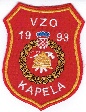 VATROGASNA ZAJEDNICA OPĆINE KAPELA        PREDSJEDNIŠTVO VZO KAPELAJabučeta, 24.  kolovoza  2023. godineZapisnik s 10. sjednice Predsjedništva Vatrogasne zajednice općine Kapela (u daljnjem tekstu Zajednica) održane 24. kolovoza 2023.  godine s početkom u 20,00 sati u prostorijama Vatrogasnog doma u Jabučetisa sljedećimDnevnim redom: 1.Usvajanje zapisnika s 9. sjednice Predsjedništva  od 9. ožujka 2023. godine2. Organizacija Općinskog vatrogasnog natjecanja 2023. godine3.RazličitoPredsjednik Zajednice Darko Edišar otvorio je sjednicu i konstatirao da sjednici prisustvuje dovoljan broja članova te su sve donesene odluke pravovaljanje. U prilogu zapisnika u pismohrani nalazi se potpisna lista prisutnih s današnje 10. sjednice Predsjedništva Zajednice.Sjednici su prisustvovali sljedeći članovi Predsjedništva: Darko Edišar,   Juraj  Rupić, Željko Krvar, Dario Veličan,  Marijan Šinko, Božidar Petolas, Stjepan Pintarić, Ivica Bali.Odsutni članovi  Predsjedništva:  Zlatko Veličan, Dalibor Vidojević, Milan Božičević. Sjednici prisustvuju predsjednik Nadzornog odbora Kristijan Marković  te tajnik Zajednice Božidar Altus kao zapisničar.Predsjednik Zajednice je predložio dnevni red. Dnevni red je jednoglasno usvojen.Poziv članovima Predsjedništva Zajednice za sjednicu upućen je elektroničkim putem dana 22. kolovoza 2023. godine sa sljedećim prilozima:-Poziv s dnevnim redom sjednice Predsjedništva Zajednice -Zapisnik s 9 . sjednice Predsjedništva Zajednice od 9. ožujka   2023. godineAD1.) Potvrđivanje  Zapisnika s 9. sjednice Predsjedništva Zajednice od 3. ožujka 2023. godineZapisnik s 9 . sjednice Predsjedništva Zajednice od 3. ožujka  2023.  godine članovi su dobili uz poziv.Članovi Predsjedništva Zajednice jednoglasno su bez dopuna izmjena usvojili zapisnik.GLASOVANJE: ZA- /OSAM/ 8PROTIV- 0SUZDRŽANIH – 0ZAKLJUČAK: Zapisnik s 9   sjednice Predsjedništva Zajednice od 9. ožujka  2023. godine usvojen je jednoglasno.2. Organizacija Općinskog vatrogasnog natjecanja 2023. godinePredsjednik Zajednice Darko Edišar upoznao je prisutne vremenikom održavanja Općinskog vatrogasnog natjecanja:Natjecanje se održava 10. rujna 2023. godine (nedjelja)Vremenik održavanja:9,00-9,45- prijava ekipa9,45- utvrđivanje redoslijeda natjecanja10,00- početak natjecanja12,00 – podjela priznanjaDomaćin  natjecanja prema redoslijedu održavanja je Odred Mosti. Organizacija natjecanja dodijeljena je DVD-u Srednji Mosti.Predložene su nagrade i priznanja:Natjecanje u vježbi s vatrogasnom cisternommjesto- pehar, diploma, vatrogasna oprema u vrijednosti 200,00 €mjesto-pehar, diploma, vatrogasna oprema u vrijednosti 130,00 €mjesto-pehar, diploma, vatrogasna oprema u vrijednosti 65,00 €vježba podmladak (6-12)-brentačemjesto-pehar, diploma, zlatna medalja, novčani iznos od 130,00 €mjesto- pehar, diploma,novčani iznos od 130,00 €mjesto- pehar, diploma,  novčani iznos od 130,00 €mjesto i svako sljedeće- 130,00 €Do 4.9.2023.  javiti organizatoru broj natjecateljskih odjeljenja. Pozivnice za natjecanje uputit će se predsjedniku i zapovjedniku VZŽ BBŽ, VZO Virje i načelniku Općine Kapela.Odluka:Prisutni su prihvatili prijedlog o mjestu i vremenu održavanja natjecanja, vremeniku natjecanja te nagradama.GLASANJE:ZA- OSAM (8)PROTIV-(0)SUZDRŽANI-(0)ZAKLJUČAK:Predsjedništvo Zajednice prihvatilo je da se Općinsko vatrogasno natjecanje održi 10. rujna 2023. godine u Srednjim Mostima prema predloženom vremeniku te nagradama za natjecatelje.Odluka:Donesena je odluka o isplati financijskih sredstava DVD-u Srednji Mosti u svrhu organizacije natjecanja u iznosu od 530,00 € . Organizator od uplaćenih sredstava isplaćuje dnevnice sudcima natjecanja.GLASANJE:ZA- OSAM (8)PROTIV-(0)SUZDRŽANI-(0)ZAKLJUČAK:Za potrebe organiziranja općinskog vatrogasnog natjecanja 2023. godine, DVD-u Srednji Mosti, na žiro račun isplatiti će se financijska sredstva u iznosu 530,00 €. Organizator od uplaćenih sredstava isplaćuje dnevnice sudcima natjecanja.Sudce za natjecanje organizirat će zamjenik zapovjednika Zajednice Tomislav Bet, pehare i ostala odličja nabavit će predsjednik Zajednice Darko Edišar.3. RazličitoPrisutni su upoznati s Izvješćem o rezultatima školovanja za vatrogasce i vatrogasce I. klase, te su predstavnicima Društava uručena uvjerenja.DVD Srednji Mosti   treba dostaviti ponudu i cjenik za popravak vatrogasne cisterne.Prisutni su upoznati s načinom financiranja za nabavku vatrogasne opreme od strane VZO Kapela , VZŽ BBŽ I HVZ povodom obljetnica u 2024. godini.Prisutni su upoznati s popisom Društava koja ostvaruju pravo na dodjelu fin. Sredstava prema Pravilniku. Pravo su ostvarili: DVD Gornji Mosti, DVD Gornje Zdelice, DVD Jabučeta, DVD Kapela i DVD Lipovo Brdo. Društvima će se isplatiti financijska potpora u iznosu od 260 €.Odluka:Donesena je odluka o isplati financijskih sredstava prema Pravilniku   DVD Gornji Mosti, DVD Gornje Zdelice, DVD Jabučeta, DVD Kapela i DVD Lipovo Brdo. Društvima će se isplatiti financijska potpora u iznosu od 260 €.GLASANJE:ZA- OSAM (8)PROTIV-(0)SUZDRŽANI-(0)ZAKLJUČAK:Prema Pravilniku   DVD Gornji Mosti, DVD Gornje Zdelice, DVD Jabučeta, DVD Kapela i DVD Lipovo Brdo isplatit će se  financijska potpora u iznosu od 260 €.Prisutni su upoznati s ostavkom zapovjednika Zajednice Vedrana Zrinšćaka te da će do daljnjega njegove poslove obavljati zamjenik zapovjednika Zajednice Tomislav Bet.Predstavnik DVD-a Botinac upoznao je prisutne da Društvo ne raspolaže s cisternom. Predsjednika Zajednice napomenuo o je da će se ta problem nastojati što prije pozitivno riješiti.Prisutni su upoznati s potrebom upućivanja operativnih članova na liječničke preglede. Društva moraju za liječnički pregled prijaviti  10 operativnih  članova.Petolas Božidar uputio je pitanje vezano za postupak dojave požara te da predlaže Zapovjedništvu dostavu jedinstvenog protokola u slučaju uzbunjivanja operativnih snaga u središnjem Društvu kao i operativnih snaga po ostalim Društvima. Petolas Božidar tražio je pojašnjenje u vezi školovanja vozača koja nije obavljena. Predsjednik Zajednice pojasnio je da je više puta upozoravao da su sredstva za navedeno školovanje limitirana vremenski, a pošto je za navedeno bio zadužen bivši zapovjednik Vedran Zrinšćak, Predsjednik Zajednice smatra neprimjerenim da govori zašto to nije na vrijeme obavljeno jer Vedran Zrinšćak nije prisutan na ovoj sjednici i da osobno smatra da je to veliki propust.Dnevni red zaključen s trećom (3.) točkom dnevnog reda.Zapisničar: Božidar Altus                                                 Predsjednik VZO Kapela: Darko Edišar